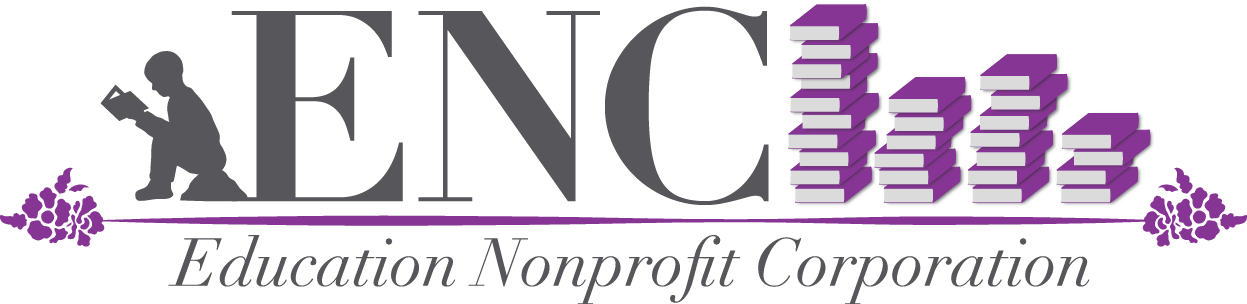 READ CONNECT JEFFCOA non-peofit organizattion that matches communityMentors to read with local school children. We are recruiting volunteers to read with Elementry School children for Fall 2015Mentor ApplicationThank you for your interest in becoming a mentor!PLEASE NOTE: All volunteers must be in good standing with their employers. If your employer is not yet a Power Lunch partner the next step in the process is to get your organization registered. We will have all Mentors take a Nationwide fingerprint based Criminal History Record for $32.50, before becoming a Mentor for RCJ.Contact Information:First Name:__________________ Last Name:_________________ Middle Int:___Address:________________________________City:________________State:___Home Phone ______________________Cell Phone ________________________Email Address:______________________________________________________ENC Education Nonprofit Corporation-Dedicated to the Advancement of Education.